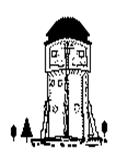    Fiskeförbud 50 m från stranden runt     Prästön i Frösjön under april och maj.                               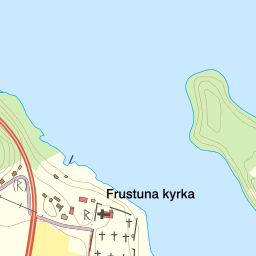 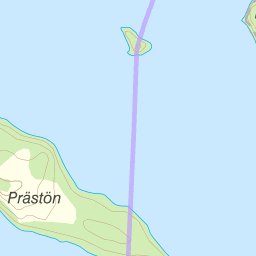 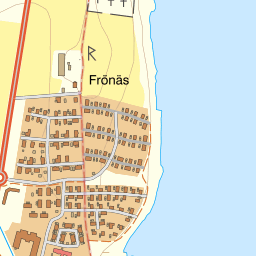 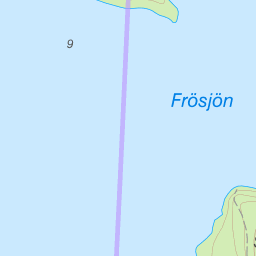 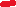 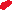 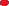 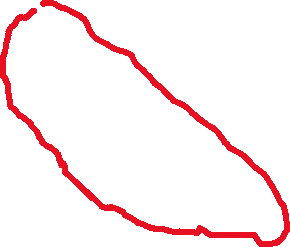 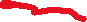 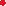 